Осуществляем вход на портал https://edu.egov66.ru/, Выбираем вкладку «Регистрация заявления»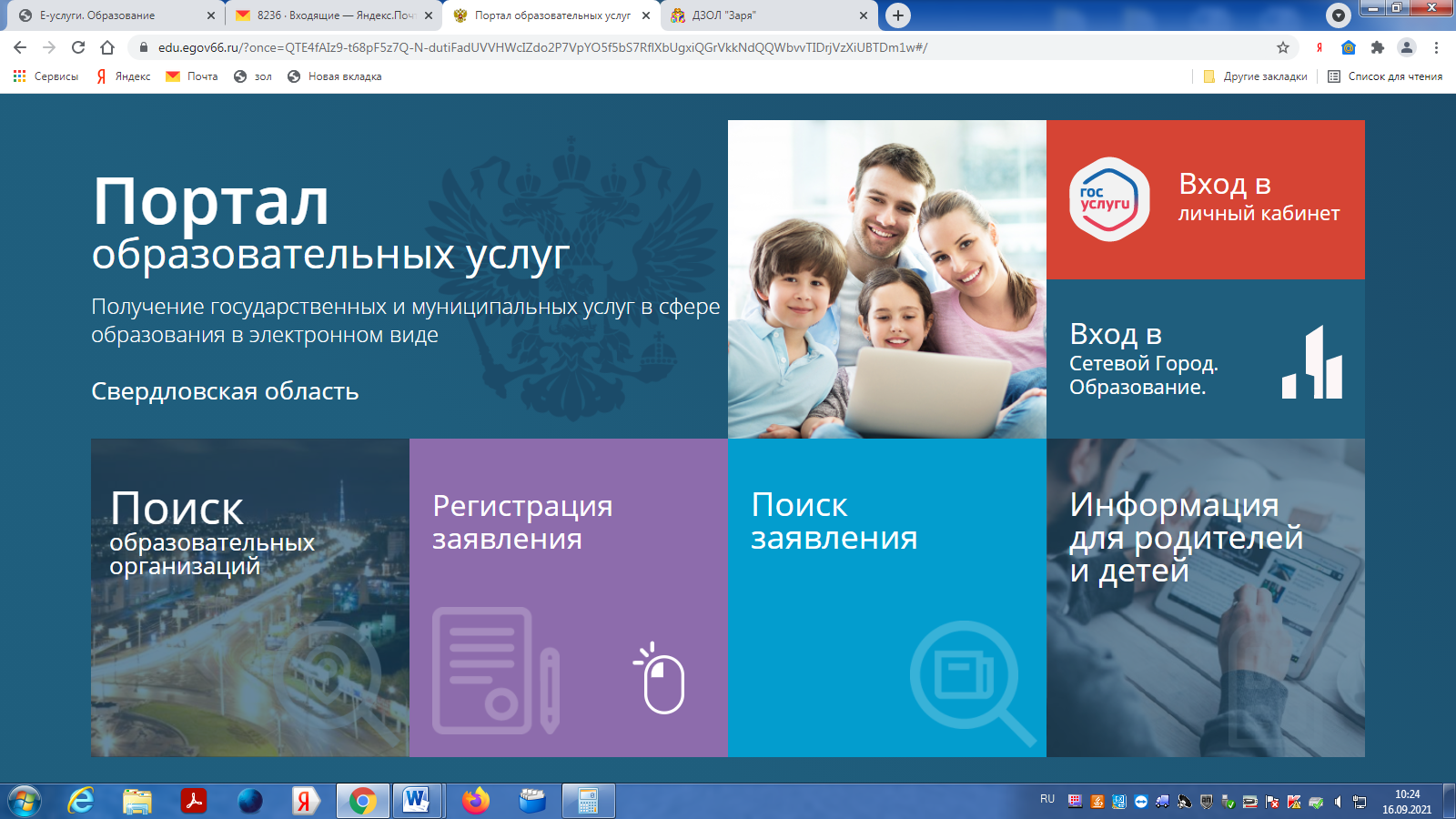 Выбираем вкладку «регистрация заявления в ЗОЛ»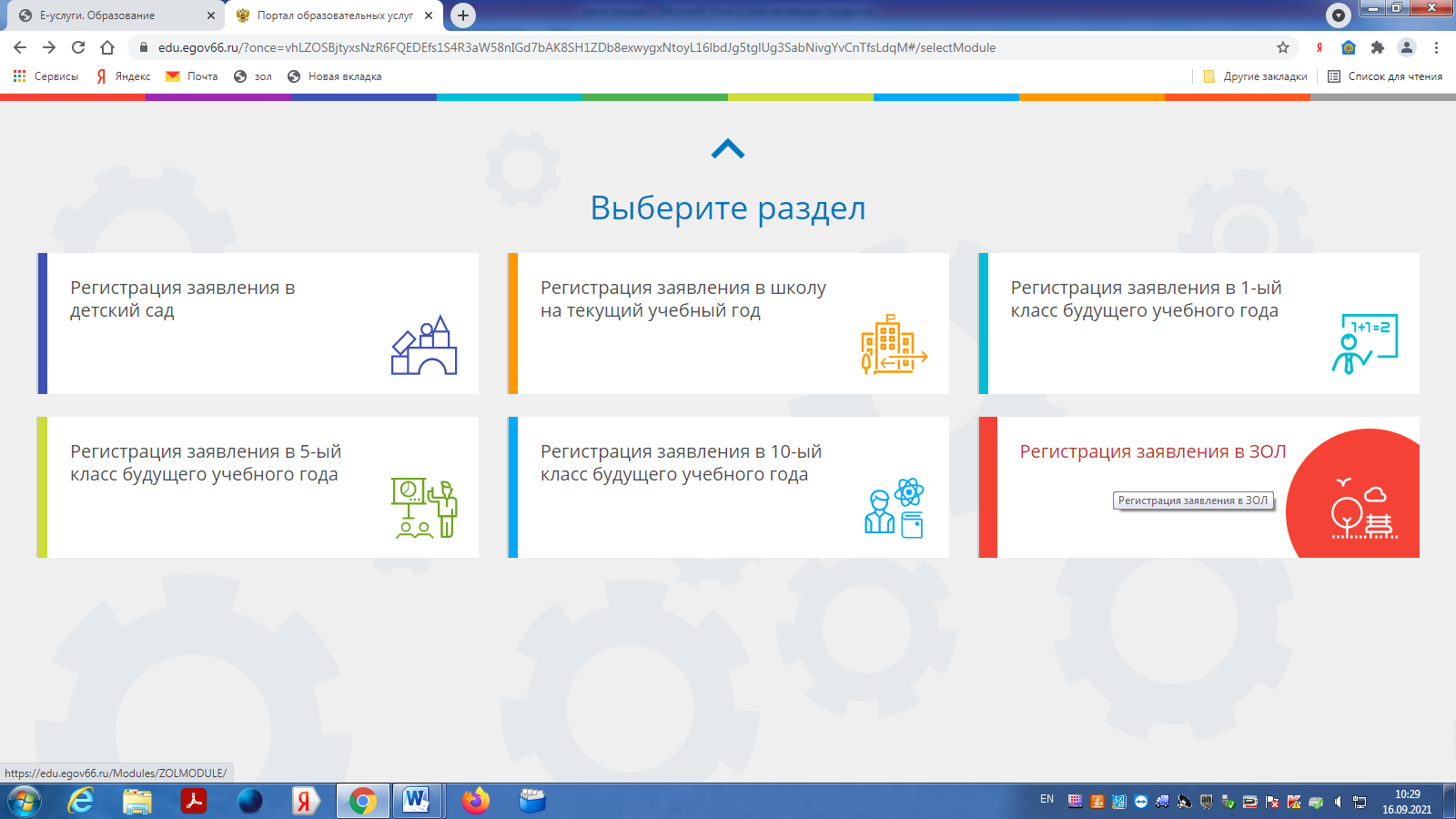 Выбираем муниципалитет «Нижнесергинский МР» и заполняем данные о родителе и ребенке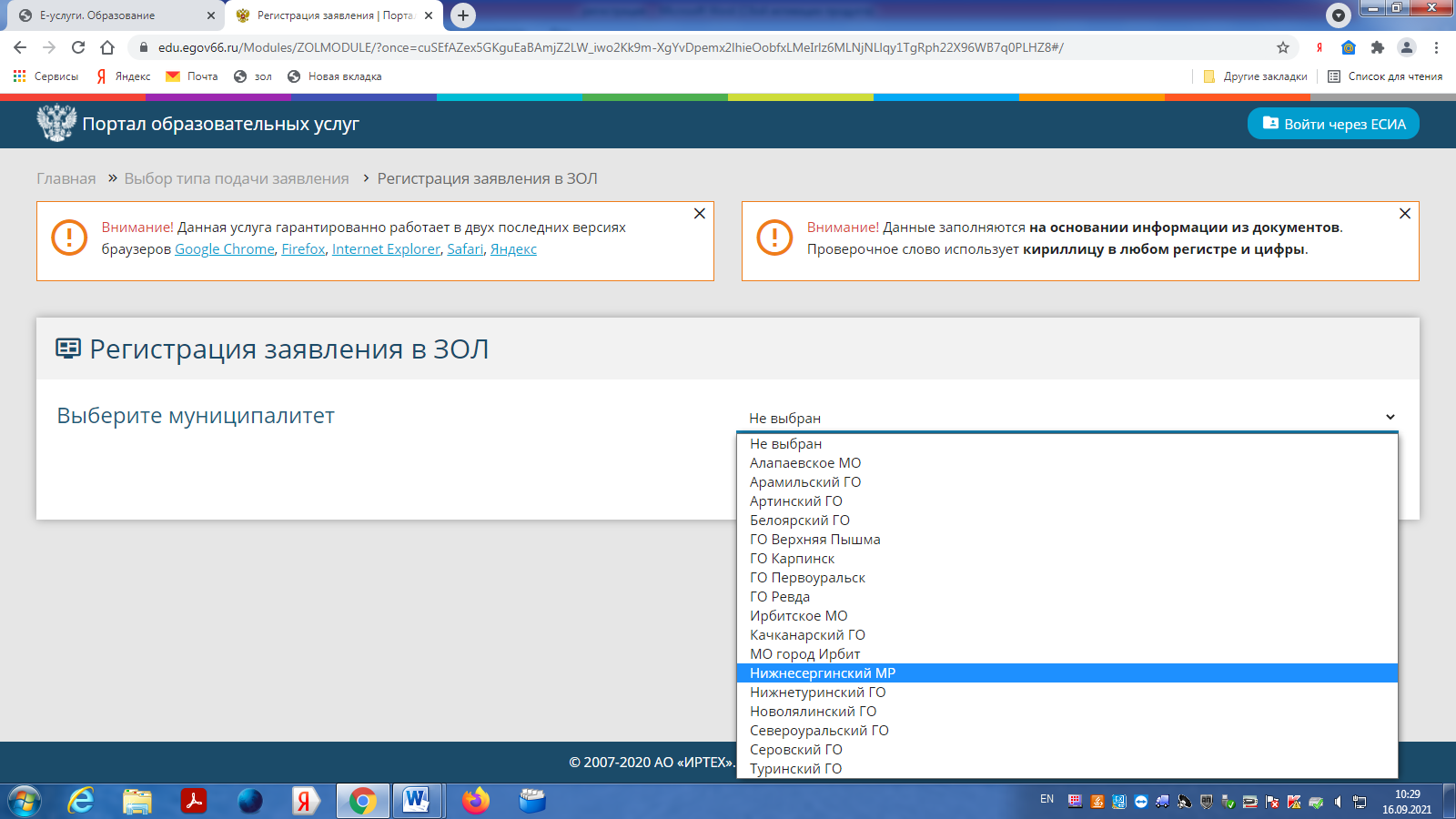 Выбираем необходимую смену: МАУ ДОЛ СпутникСанаторий-профилакторий«Родничок» г. Ревдаhttps://revda-rodnik.ru623280 Свердловская область. г. Ревда ул. Чехова, 55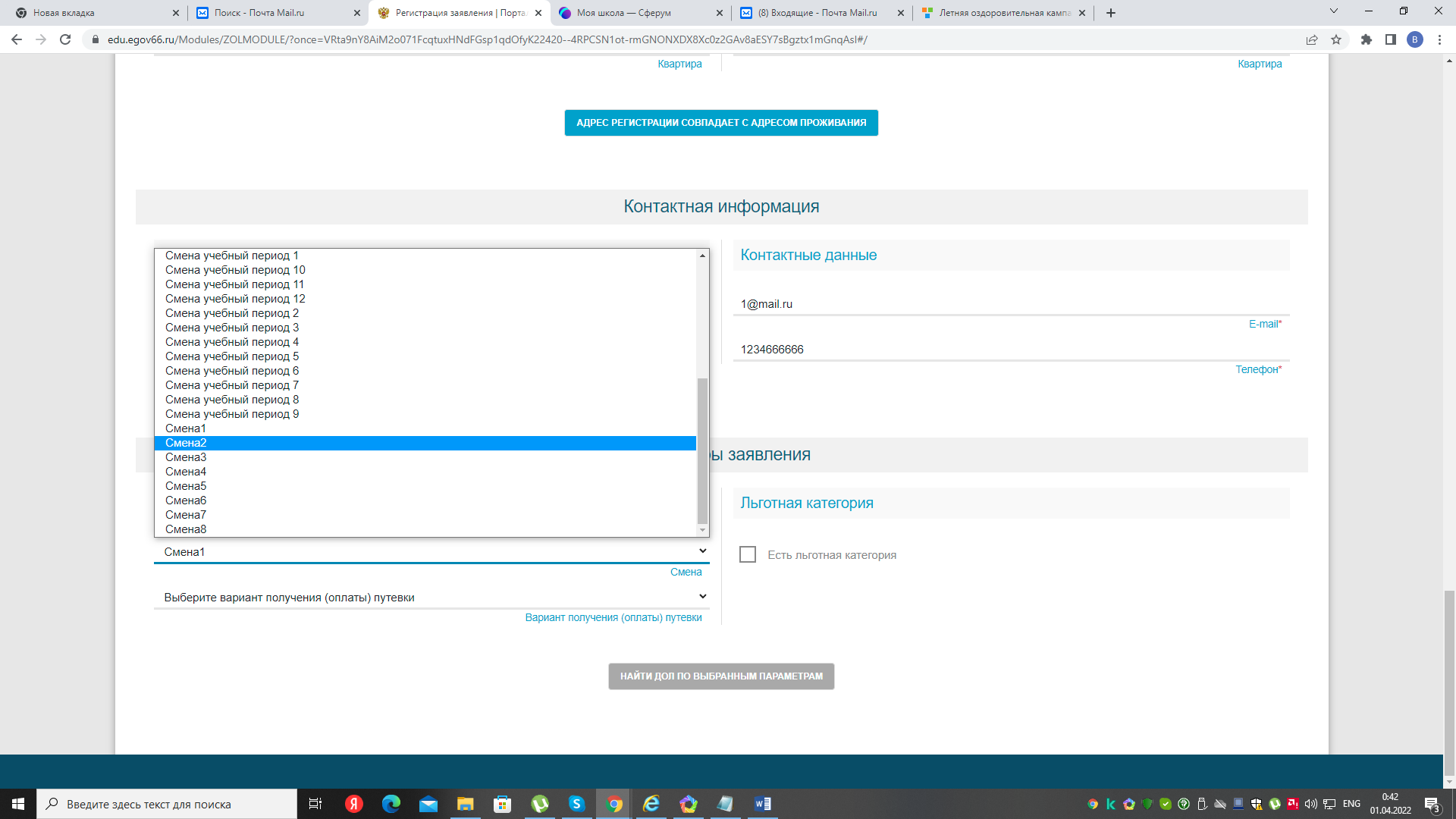 Выбираем необходимую категорию из спискаесли планируем зарегистрироваться в 1.МАУ ДОЛ Спутник пгт. Верхние Серги:Дети, имеющие доход ниже прожиточного минимума, установленного в Свердловской области (100%); Дети родители (законные представители), которых работают в коммерческих организациях, государственных и муниципальных учреждениях (80%);2. Санаторий «Родничок» (Дети, имеющие заключение учреждений здравоохранения о наличии медицинских показаний для санаторно-курортного оздоровления (100%).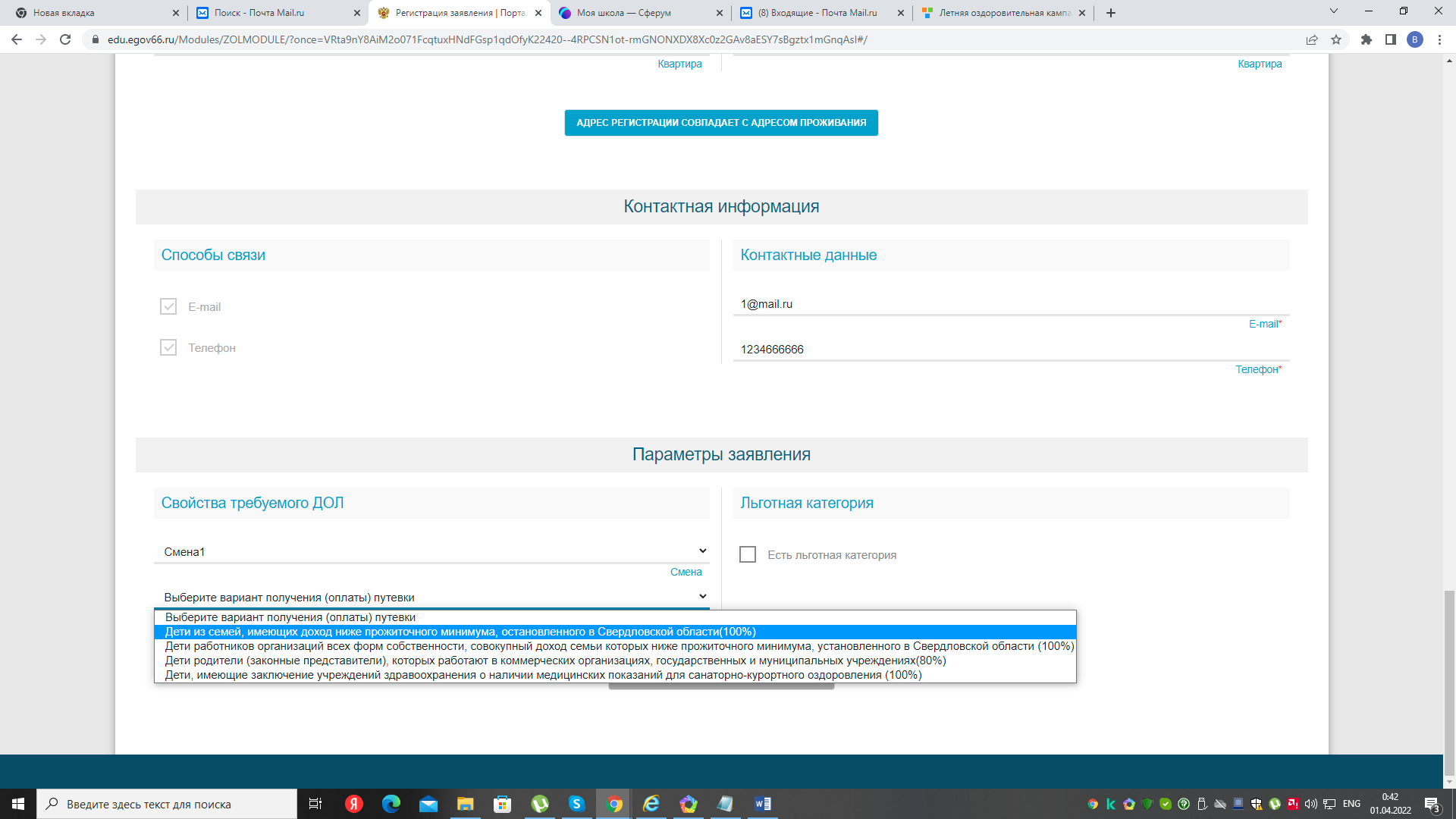 Выбираем необходимый лагерь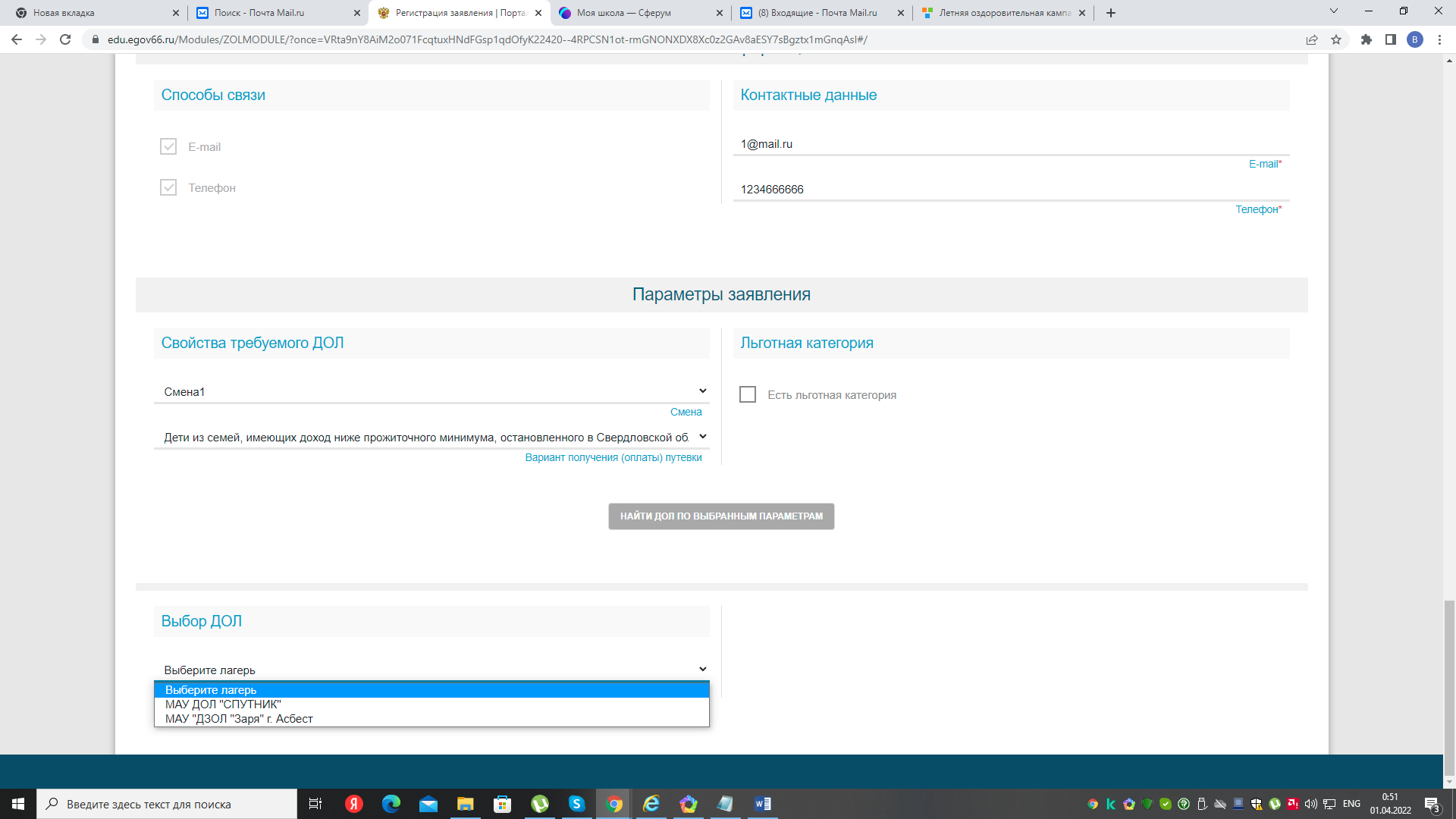 Отмечаем «моей образовательной организации нет в списке» и вводим название организации вручную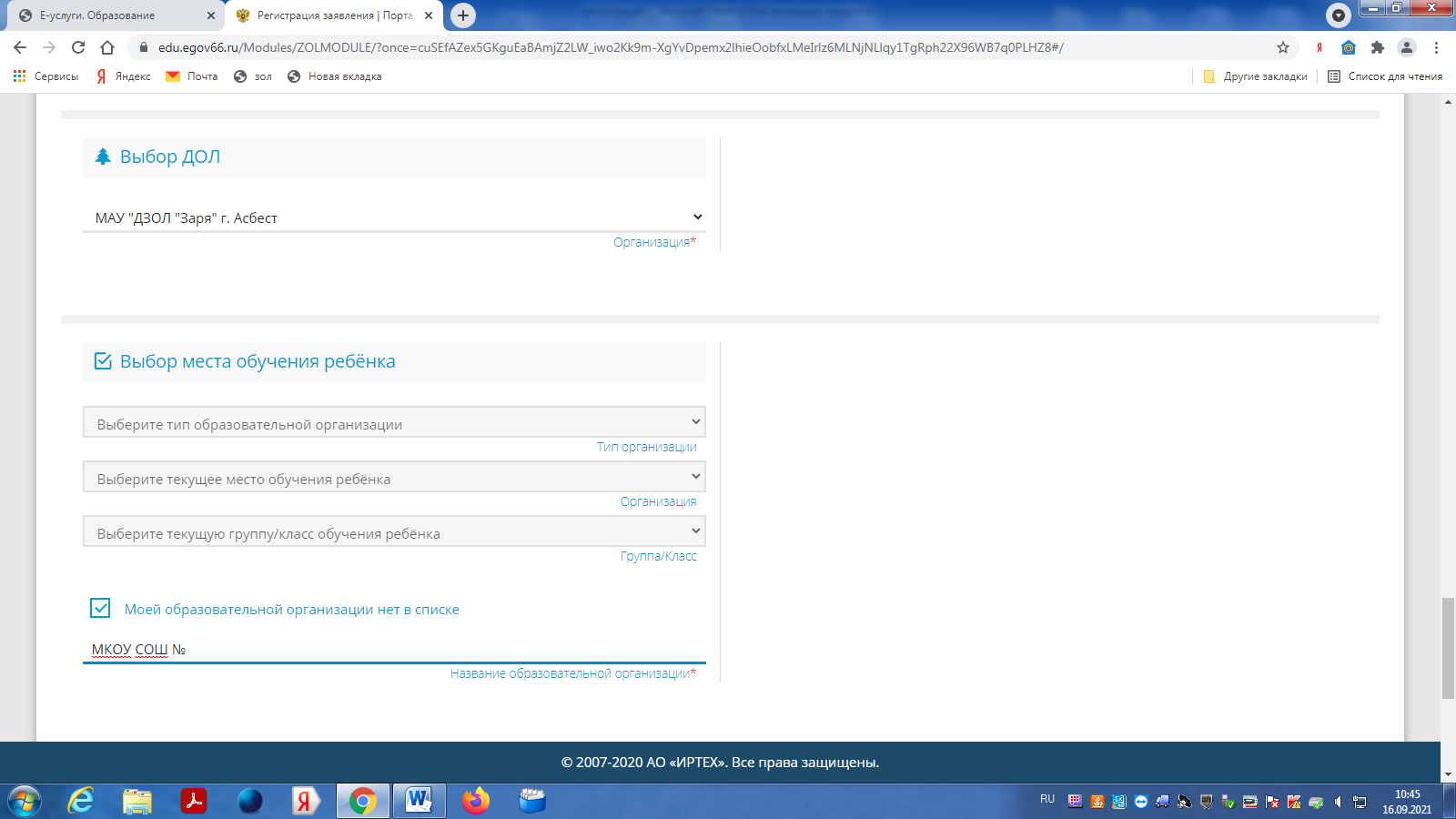 Отмечаем «я даю согласие на обработку персональных данных» вводим проверочное слово, нажимаем зарегистрировать на зеленую полоску и далее на кнопку «зарегистрировать заявление»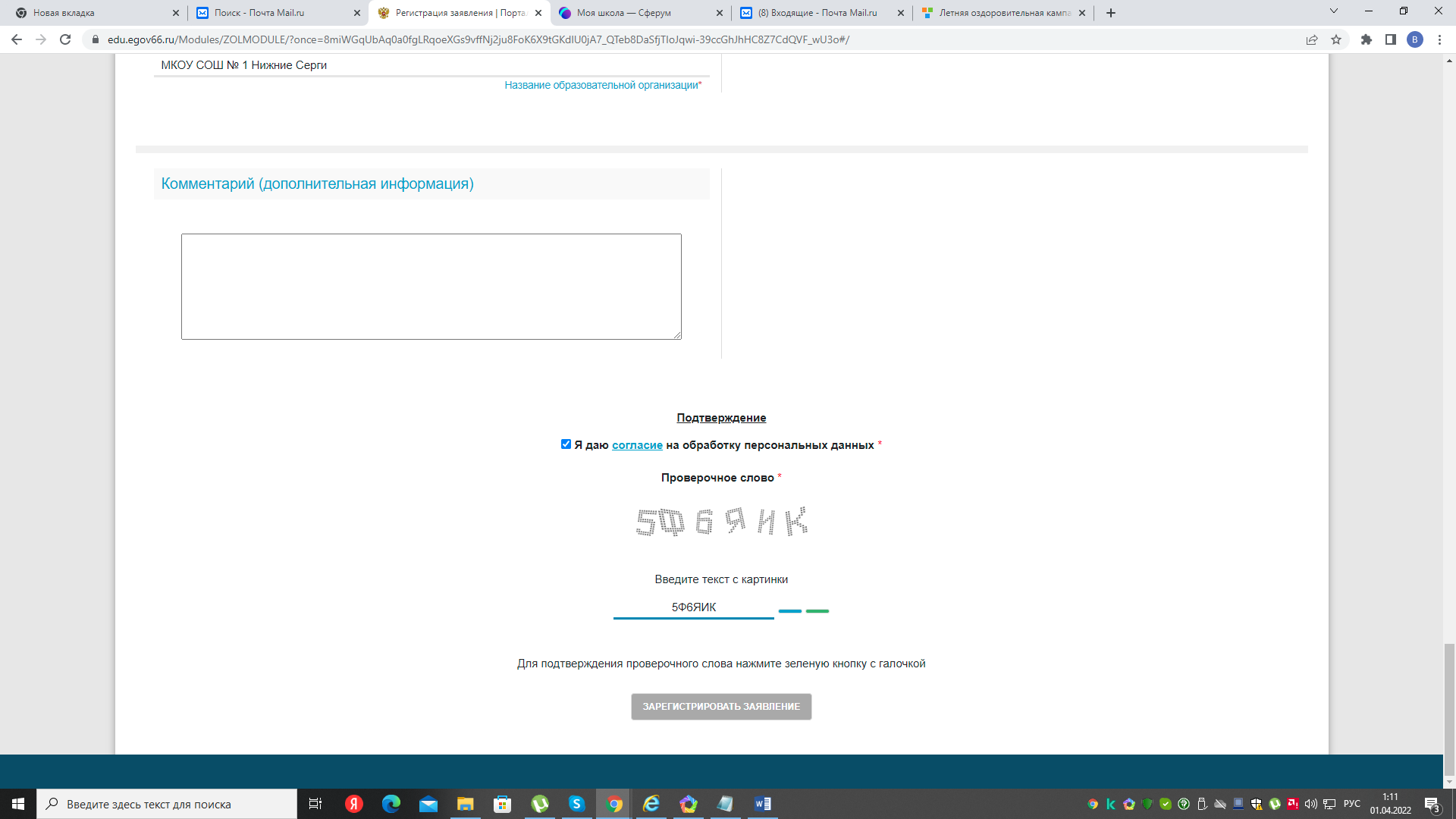 Сезон (смена)выбирается в процессе регистрации на порталеhttp://edu.egov66.ruПериод пребывания в ЗОЛПериод пребывания в ЗОЛКол-во днейСезон (смена)выбирается в процессе регистрации на порталеhttp://edu.egov66.ruДата начала смены (сезона)Дата окончания сезона (смены)Кол-во днейСмена 131.05.202309.06.202310Сезон (смена)выбирается в процессе регистрации на порталеhttp://edu.egov66.ruПериод пребывания в ЗОЛПериод пребывания в ЗОЛКол-во днейСезон (смена)выбирается в процессе регистрации на порталеhttp://edu.egov66.ruДата начала смены (сезона)Дата окончания сезона (смены)Кол-во днейСмена 101.06.202321.06.202321